О внесении изменений в Порядок  подготовки, утверждения местных нормативов градостроительного проек-тирования Никулинского сельского поселения Порецкого района Чувашской Республики и внесения в них изменений, утвержденный постановлением администрации Никулинского сельского поселения от 30.11.2018 № 64     В соответствии с Градостроительным кодексом Российской Федерации, Федеральным Законом  Российской Федерации от 06.10.2003 № 131-ФЗ «Об общих принципах организации местного самоуправления в Российской Федерации», Уставом Никулинского сельского поселения Порецкого района Чувашской Республики, администрация Никулинского сельского поселения Порецкого района п о с т а н о в л я е т:        1. Внести в Порядок  подготовки, утверждения местных нормативов градостроительного проектирования Никулинского сельского поселения Порецкого района Чувашской Республики и внесения в них изменений, утвержденный постановлением администрации Никулинского сельского поселения от 30.11.2018 № 64следующие изменения:           1.1. подпункт 2 пункта 2.6. Порядка изложить в следующей редакции;      «2) стратегии социально-экономического развития муниципального образования и плана мероприятий по ее реализации (при наличии);».    2. Настоящее постановление вступает в силу со дня его официального  опубликованияГлава  сельского поселения                                                                                   Г.Л.ВасильевАдминистрацияНикулинского сельского поселенияПорецкогорайонаЧувашской РеспубликиПОСТАНОВЛЕНИЕ03.06.2022 №29с. Никулино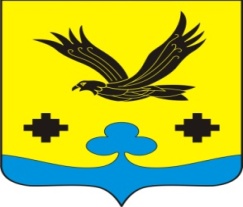     Чăваш РеспубликинПăрачкав районĕнНикулино ял поселенийĕнадминистрацийĕЙЫШĂНУ    03.06.2022 № 29    Никулино сали